Здание  «Найти папку» (задание сформировано для ребенка с ООП) Создайте папку на рабочем столе, назовите ее «Компьютер будущего», зайдите в браузер и найдите всю необходимую информацию и сохраните ее в данной папке(выдается карточка в которой прописана подробная последовательность действия ученика, с графическим органайзером)Раздел Компьютеры будущего (сквозные темы: «Путешествие в будущее», «Путешествие в Космос»)Здание 1 Создайте папку на рабочем столе, назовите ее «Компьютер будущего», зайдите в браузер и найдите всю необходимую информацию и сохраните ее в данной папкеРаздел Компьютеры будущего (сквозные темы: «Путешествие в будущее», «Путешествие в Космос»)Здание 2Создайте презентацию в программе MicrosoftPowerPoint с использованием картинок, звуков и видеоРаздел Компьютеры будущего (сквозные темы: «Путешествие в будущее», «Путешествие в Космос»)РазделКомпьютеры будущего (сквозные темы: «Путешествие в будущее», «Путешествие в Космос»)Компьютеры будущего (сквозные темы: «Путешествие в будущее», «Путешествие в Космос»)Компьютеры будущего (сквозные темы: «Путешествие в будущее», «Путешествие в Космос»)Компьютеры будущего (сквозные темы: «Путешествие в будущее», «Путешествие в Космос»)ФИО педагогаРазумович Т.И.Разумович Т.И.Разумович Т.И.Разумович Т.И.ДатаКласс 10Количество присутствующих: 8Количество присутствующих: 8Количество присутствующих: 8Количество присутствующих: 8Тема урокаМини-проект «Компьютер будущего»Мини-проект «Компьютер будущего»Мини-проект «Компьютер будущего»Мини-проект «Компьютер будущего»Цели обучения, которые достигаются на данном уроке (ссылка на учебную программу)4.3.1.1 осуществлять поиск информации (файлов и папок на компьютере);4.2.4.2 использовать фотографии, звуки и видео при создании презентации
4.3.1.1 осуществлять поиск информации (файлов и папок на компьютере);4.2.4.2 использовать фотографии, звуки и видео при создании презентации
4.3.1.1 осуществлять поиск информации (файлов и папок на компьютере);4.2.4.2 использовать фотографии, звуки и видео при создании презентации
4.3.1.1 осуществлять поиск информации (файлов и папок на компьютере);4.2.4.2 использовать фотографии, звуки и видео при создании презентации
Цель урокаК концу урока обучающиеся будут осуществить поиск информации (файлов и папок на компьютере) и использовать фотографии, звуки и видео для создания презентации MicrosoftPowerPointК концу урока обучающиеся будут осуществить поиск информации (файлов и папок на компьютере) и использовать фотографии, звуки и видео для создания презентации MicrosoftPowerPointК концу урока обучающиеся будут осуществить поиск информации (файлов и папок на компьютере) и использовать фотографии, звуки и видео для создания презентации MicrosoftPowerPointК концу урока обучающиеся будут осуществить поиск информации (файлов и папок на компьютере) и использовать фотографии, звуки и видео для создания презентации MicrosoftPowerPointКритерии оценки- выполняют поиск информации на компьютере- создают презентацию MicrosoftPowerPoint,  используют картинки, звуки и видео- выполняют поиск информации на компьютере- создают презентацию MicrosoftPowerPoint,  используют картинки, звуки и видео- выполняют поиск информации на компьютере- создают презентацию MicrosoftPowerPoint,  используют картинки, звуки и видео- выполняют поиск информации на компьютере- создают презентацию MicrosoftPowerPoint,  используют картинки, звуки и видеоУровни мыслительных навыковприменениеприменениеприменениеприменениеХод  урока Ход  урока Ход  урока Ход  урока Ход  урока Этапы урока/времяДействия педагогаДействия ученикаОценивание РесурсыОрганизационный этап2 мин6 минПриветствие. Эмоциональный настрой на урок.Вы любите преодолевать трудности?– Поднимите руки, кто уверен, что справится со всеми трудностями.– Трудность всегда преодолевается, если человек все делает с хорошим настроением, с хорошими мыслями.– Давайте послушаем сами себя, какое настроение у нас сейчас?– Позволит ли ваше настроение преодолеть все трудности  на нашем уроке?
Для создания психологической атмосферы проводит игру «Блиц-турнир».Где можно найти информацию для презентации?Где можно найти увидеть загруженные файлы?Что такое макет слайда?Что такое шаблоны для слайда?Как добавить звук в презентацию?Как добавить видео в презентацию?Слушают и  выполняют наставления учителя. Пример:«Хорошее  настроение», «Супер!» и.т.п.Отвечают на вопросыОтвечают на вопросыПохвала учителяСмайликиИнтерактивная доска


Середина урока














(К, Постановка и задачи, обсуждение критериев оценивания и алгоритма исполнения. Работа с учебником). (И, Практическая работа на ПК)Баскет-метод  Деление на пары путем карточек Разработать план подготовки проекта.Для ребенка с ООП выдается карточка в которой прописана подробная последовательность действия ученика, с графическим органайзеромУчитель – организатор, консультант, использует формативное (устное одобрение, похвала, пожелания) оценивание в ходе выполнения практической работы.Содержание и оформление проекта1. Оригинальность текста.2. Дизайн проекта: создание фона, использование шаблонов.3. Размещение текста и картинок на слайде или на постере.4. Цветовое сочетание текста, картинок и фона.5. Цельность композицииСообщение критериев оценивания.
-Умеет создавать презентацию- Используют картинки, звуки и видео для создании презентации
Физминутка(И, Практическая работа: выполнение проекта на ПК)Во время выполнения практической работы выполнить физминутку для глазРаботают по учебникуученики выступают в роли космонавта  попавшего на необитаемую планету и отыскивают темы для своего проекта  Учащиеся берут карточки с изображением на них планет  и названий солнечной системы, становятся в ряд по величине планет, начиная с карточки на которой изображена самая большая планета ученик берет в пару того у которого вторая по величине планета, так формируют пары,  В парах разрабатывают план проектаУченики занимают места за ПК, повторяют правила работы за ПК.Самостоятельная работа за компьютером Учащиеся выполняют физические упражнения с героями мультфильма «Лунтик и его друзья».Учащиеся подбирают материал для проекта в сети Интернет: оригинальные тексты, рисунки, звук, видео. Сохраняют в папке «Мини-проект». Используя возможности программ PowerPoint,  оформляют проект и готовят его к защитеУчащиеся выполняют задания для разминки глазОценивание учителемКарточки с заданиямиhttps://www.youtube.com/watch?v=RoNkU-mxwY4https://www.youtube.com/watch?v=6TAzTd2FKxMРефлексия 5 минРефлексия – Радуга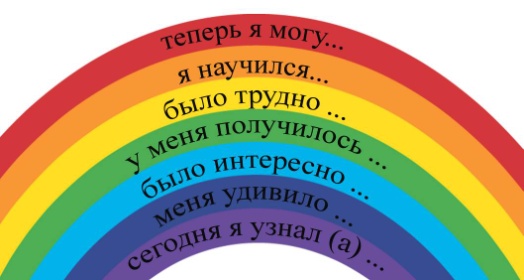 Домашнее задание: выбрать тему проекта, подготовить материал (текстовый, графический, видео, звуковые файлы), план проекта, разработать дизайн. Подводят итог урока, - Оценивание учителем (смайлики)записывают дзЦель обучения4.3.1.1 осуществлять поиск информации (файлов и папок на компьютере);Критерий оцениванияОбучающийся- выполняет поиск информации на компьютереУровень мыслительныхнавыковприменениеЦель обучения4.3.1.1 осуществлять поиск информации (файлов и папок на компьютере);Критерий оценивания- выполняет поиск информации на компьютереУровень мыслительныхнавыковприменениеЦель обучения4.2.4.2 использовать фотографии, звуки и видео при создании презентацииКритерий оценивания- создают презентацию MicrosoftPowerPoint,  используют картинки, звуки и видеоУровень мыслительныхнавыков применение